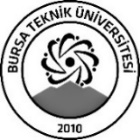 BURSA TEKNİK ÜNİVERSİTESİLİSANSÜSTÜ EĞİTİM ENSTİTÜSÜBURSA TEKNİK ÜNİVERSİTESİLİSANSÜSTÜ EĞİTİM ENSTİTÜSÜBURSA TEKNİK ÜNİVERSİTESİLİSANSÜSTÜ EĞİTİM ENSTİTÜSÜBURSA TEKNİK ÜNİVERSİTESİLİSANSÜSTÜ EĞİTİM ENSTİTÜSÜBURSA TEKNİK ÜNİVERSİTESİLİSANSÜSTÜ EĞİTİM ENSTİTÜSÜTarih:…/…./……Tarih:…/…./……Tarih:…/…./……Tarih:…/…./……Tarih:…/…./……Tarih:…/…./……Tarih:…/…./……MEZUNİYET İÇİN GEREKLİ BELGE VE DÖKÜMANLAR TESLİM FORMUMEZUNİYET İÇİN GEREKLİ BELGE VE DÖKÜMANLAR TESLİM FORMUMEZUNİYET İÇİN GEREKLİ BELGE VE DÖKÜMANLAR TESLİM FORMUMEZUNİYET İÇİN GEREKLİ BELGE VE DÖKÜMANLAR TESLİM FORMUMEZUNİYET İÇİN GEREKLİ BELGE VE DÖKÜMANLAR TESLİM FORMUMEZUNİYET İÇİN GEREKLİ BELGE VE DÖKÜMANLAR TESLİM FORMU1-1 Adet Ciltli Tez (Onay tarihi ve jüri imzaları eksiksiz olmalıdır.)1 Adet Ciltli Tez (Onay tarihi ve jüri imzaları eksiksiz olmalıdır.)1 Adet Ciltli Tez (Onay tarihi ve jüri imzaları eksiksiz olmalıdır.)1 Adet Ciltli Tez (Onay tarihi ve jüri imzaları eksiksiz olmalıdır.)1 Adet Ciltli Tez (Onay tarihi ve jüri imzaları eksiksiz olmalıdır.)1 Adet Ciltli Tez (Onay tarihi ve jüri imzaları eksiksiz olmalıdır.)2-Danışman tarafından Turnitin programından alınmış intihal raporu ve Orijinallik raporuDanışman tarafından Turnitin programından alınmış intihal raporu ve Orijinallik raporuDanışman tarafından Turnitin programından alınmış intihal raporu ve Orijinallik raporuDanışman tarafından Turnitin programından alınmış intihal raporu ve Orijinallik raporuDanışman tarafından Turnitin programından alınmış intihal raporu ve Orijinallik raporuDanışman tarafından Turnitin programından alınmış intihal raporu ve Orijinallik raporu3-YÖK için doldurulmuş Tez Veri Giriş Formu ile YÖK için doldurulmuş Tez Veri Giriş Formu ile YÖK için doldurulmuş Tez Veri Giriş Formu ile YÖK için doldurulmuş Tez Veri Giriş Formu ile YÖK için doldurulmuş Tez Veri Giriş Formu ile YÖK için doldurulmuş Tez Veri Giriş Formu ile 4BTU için doldurulmuş Tez Veri Giriş Formu BTU için doldurulmuş Tez Veri Giriş Formu BTU için doldurulmuş Tez Veri Giriş Formu BTU için doldurulmuş Tez Veri Giriş Formu BTU için doldurulmuş Tez Veri Giriş Formu BTU için doldurulmuş Tez Veri Giriş Formu 5-Tez Yayınlama İzin Formu (Kütüphane için)Tez Yayınlama İzin Formu (Kütüphane için)Tez Yayınlama İzin Formu (Kütüphane için)Tez Yayınlama İzin Formu (Kütüphane için)Tez Yayınlama İzin Formu (Kütüphane için)Tez Yayınlama İzin Formu (Kütüphane için)6-Tezin “PDF”  formatında yüklenmiş olduğu 2 adet CDTezin “PDF”  formatında yüklenmiş olduğu 2 adet CDTezin “PDF”  formatında yüklenmiş olduğu 2 adet CDTezin “PDF”  formatında yüklenmiş olduğu 2 adet CDTezin “PDF”  formatında yüklenmiş olduğu 2 adet CDTezin “PDF”  formatında yüklenmiş olduğu 2 adet CD7-Öğrenci Kimlik KartıÖğrenci Kimlik KartıÖğrenci Kimlik KartıÖğrenci Kimlik KartıÖğrenci Kimlik KartıÖğrenci Kimlik KartıI. Öğrenci BilgileriI. Öğrenci BilgileriI. Öğrenci BilgileriI. Öğrenci BilgileriI. Öğrenci BilgileriI. Öğrenci BilgileriI. Öğrenci BilgileriAdı-SoyadıAdı-SoyadıAdı-SoyadıNumarası / DönemiNumarası / DönemiNumarası / Dönemi(Kaçıncı Dönemde Olduğunu Yazınız)(Kaçıncı Dönemde Olduğunu Yazınız)(Kaçıncı Dönemde Olduğunu Yazınız)Anabilim DalıAnabilim DalıAnabilim DalıII. Danışman BilgileriII. Danışman BilgileriII. Danışman BilgileriII. Danışman BilgileriII. Danışman BilgileriII. Danışman BilgileriII. Danışman BilgileriDanışman Danışman Danışman Üniversite/BölümüÜniversite/BölümüÜniversite/Bölümüİkinci Tez Danışmanıİkinci Tez Danışmanıİkinci Tez DanışmanıÜniversite/BölümüÜniversite/BölümüÜniversite/BölümüLisansüstü Eğitim Enstitüsü MüdürlüğüneMezuniyetim için gerekli yukarıda belirtilen belge ve dokümanları Müdürlüğünüze eksiksiz olarak teslim ettiğimi beyan ederim.Lisansüstü Eğitim Enstitüsü MüdürlüğüneMezuniyetim için gerekli yukarıda belirtilen belge ve dokümanları Müdürlüğünüze eksiksiz olarak teslim ettiğimi beyan ederim.Lisansüstü Eğitim Enstitüsü MüdürlüğüneMezuniyetim için gerekli yukarıda belirtilen belge ve dokümanları Müdürlüğünüze eksiksiz olarak teslim ettiğimi beyan ederim.Lisansüstü Eğitim Enstitüsü MüdürlüğüneMezuniyetim için gerekli yukarıda belirtilen belge ve dokümanları Müdürlüğünüze eksiksiz olarak teslim ettiğimi beyan ederim.Lisansüstü Eğitim Enstitüsü MüdürlüğüneMezuniyetim için gerekli yukarıda belirtilen belge ve dokümanları Müdürlüğünüze eksiksiz olarak teslim ettiğimi beyan ederim.Lisansüstü Eğitim Enstitüsü MüdürlüğüneMezuniyetim için gerekli yukarıda belirtilen belge ve dokümanları Müdürlüğünüze eksiksiz olarak teslim ettiğimi beyan ederim.Lisansüstü Eğitim Enstitüsü MüdürlüğüneMezuniyetim için gerekli yukarıda belirtilen belge ve dokümanları Müdürlüğünüze eksiksiz olarak teslim ettiğimi beyan ederim.TESLİM EDEN                                                                                               TESLİM ALANAd Soyad/ İmza                                                                                                 Ad Soyad/İmzaTESLİM EDEN                                                                                               TESLİM ALANAd Soyad/ İmza                                                                                                 Ad Soyad/İmzaTESLİM EDEN                                                                                               TESLİM ALANAd Soyad/ İmza                                                                                                 Ad Soyad/İmzaTESLİM EDEN                                                                                               TESLİM ALANAd Soyad/ İmza                                                                                                 Ad Soyad/İmzaTESLİM EDEN                                                                                               TESLİM ALANAd Soyad/ İmza                                                                                                 Ad Soyad/İmzaTESLİM EDEN                                                                                               TESLİM ALANAd Soyad/ İmza                                                                                                 Ad Soyad/İmzaTESLİM EDEN                                                                                               TESLİM ALANAd Soyad/ İmza                                                                                                 Ad Soyad/İmzaAçıklamalar: Öğrenci tezi ile birlikte yukarıda belirtilen diğer tüm belge ve dokümanları eksiksiz bir şekilde kontrol edip ondan sonra Enstitü sekreterliğine teslim etmelidir.Açıklamalar: Öğrenci tezi ile birlikte yukarıda belirtilen diğer tüm belge ve dokümanları eksiksiz bir şekilde kontrol edip ondan sonra Enstitü sekreterliğine teslim etmelidir.Açıklamalar: Öğrenci tezi ile birlikte yukarıda belirtilen diğer tüm belge ve dokümanları eksiksiz bir şekilde kontrol edip ondan sonra Enstitü sekreterliğine teslim etmelidir.Açıklamalar: Öğrenci tezi ile birlikte yukarıda belirtilen diğer tüm belge ve dokümanları eksiksiz bir şekilde kontrol edip ondan sonra Enstitü sekreterliğine teslim etmelidir.Açıklamalar: Öğrenci tezi ile birlikte yukarıda belirtilen diğer tüm belge ve dokümanları eksiksiz bir şekilde kontrol edip ondan sonra Enstitü sekreterliğine teslim etmelidir.Açıklamalar: Öğrenci tezi ile birlikte yukarıda belirtilen diğer tüm belge ve dokümanları eksiksiz bir şekilde kontrol edip ondan sonra Enstitü sekreterliğine teslim etmelidir.Açıklamalar: Öğrenci tezi ile birlikte yukarıda belirtilen diğer tüm belge ve dokümanları eksiksiz bir şekilde kontrol edip ondan sonra Enstitü sekreterliğine teslim etmelidir.